Liebe Vertreter*innen der Fachschaftsräte,wir, die Fachschaftsräte Politik & Verwaltung, Soziologie und Wirtschaftswissenschaften mit ihren Mitgliedern, werden im Sommersemester in gewohntem Umfang verschiedene Veranstaltungen für unsere Studierenden anbieten, die vor allem im Freien stattfinden sollen. Hierzu zählen beispielsweise unsere etablierten Grill- und Sommerfeste oder aber auch gemeinsame Aktivitäten wie Picknicks, Sportveranstaltungen oder Spielrunden. Dabei steht vor allem das Miteinander unter den Studierenden unserer Fachschaften, aber auch in Gemeinschaft mit den anderen Fachschaften am Campus Griebnitzsee, im Vordergrund. Um unsere Veranstaltungen mit guter Musik (für die gute Stimmung) begleiten zu können, haben wir uns vorgenommen, eine Musikbox anzuschaffen.Klar ist, dass die Nutzung der Musikbox nicht ausschließlich auf die oben genannten Aktivitäten beschränkt ist. Bei diversen anderen Veranstaltungen, insbesondere denken wir hier an die Ersti-Phase im Wintersemester, wird sich eine Musikbox, die mit einem Mikrophon ausgestattet ist, als sehr hilfreich erweisen. Zudem kann die Musikbox, insbesondere von den am Campus Griebnitzsee ansässigen FSRs, auch aufgrund gemeinsamer Räumlichkeiten, problemlos genutzt sowie an Dritte ausgeliehen werden.Die Anschaffung einer Musikbox würden wir aus Mitteln der VeFa finanzieren wollen. Daher bitten wir um Eure Unterstützung und Zustimmung.Die Kosten für die Anschaffung der Musikbox belaufen sich dabei auf 275,39 Euro exklusive MwSt. bzw. 339,99 Euro inklusive MwSt. Für die Anschaffung der Musikbox beantragen wir somit 350,00 Euro. Verschiedene Argumente haben uns überzeugt, die JBL Partybox 110 (Angebot Nr. 3) zu favorisieren. Diese Musikbox ist leistungsstark, um v.a. bei größeren Veranstaltungen im Freien einen guten Klang zu erzeugen. Zudem bietet sich die Möglichkeit, ein Mikrophon an die Musikbox anzuschließen, sodass der Anwendungsbereich stark erweitert wird und wir hohe Flexibilität generieren.Bei einem Kauf einer qualitativ hochwertigen Musikbox, die bisherige Nutzer*innen überzeugt, ist eine nachhaltige Lebensdauer zu erwarten, sodass nicht nur der FSR PuV, sondern alle weiteren FSRs und insbesondere unsere Studierenden einen Mehrwert zu spüren bekommen.Aus diesen Gründen möchten wir in der nächsten Sitzung der VeFa über die Anschaffung einer Musikbox abstimmen lassen. Sofern Fragen zu unserem gemeinsamen Antrag bestehen, könnt Ihr Euch gern vorab bei uns per E-Mail unter fsr-powi@vefa.uni-potsdam.de melden, damit die Sitzung möglichst reibungslos verlaufen kann.Beste Grüße FSR Politik & Verwaltung, FSR Soziologie und FSR Wirtschaftswissenschaften Finanzverantwortlicher:	Jan Ole ReißE-Mail: 			jan.reiss@uni-potsdam.deVergleichsangebote:Angebot 1: JBL Xtreme 3Leistung ca. 100 WPreis inkl. MwSt.: 269,99 Euro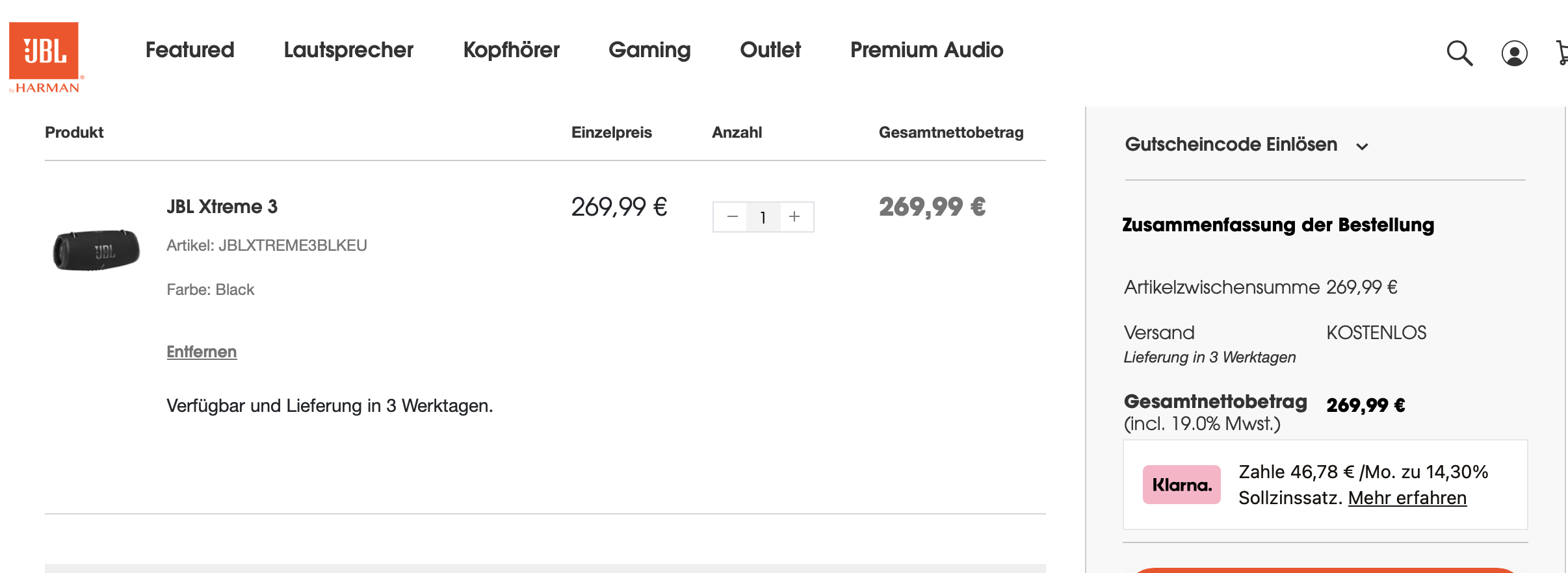 Angebot 2: Rockster CrossLeistung: 98 dbPreis inkl. MwSt. und Versandkosten: 309,98 Euro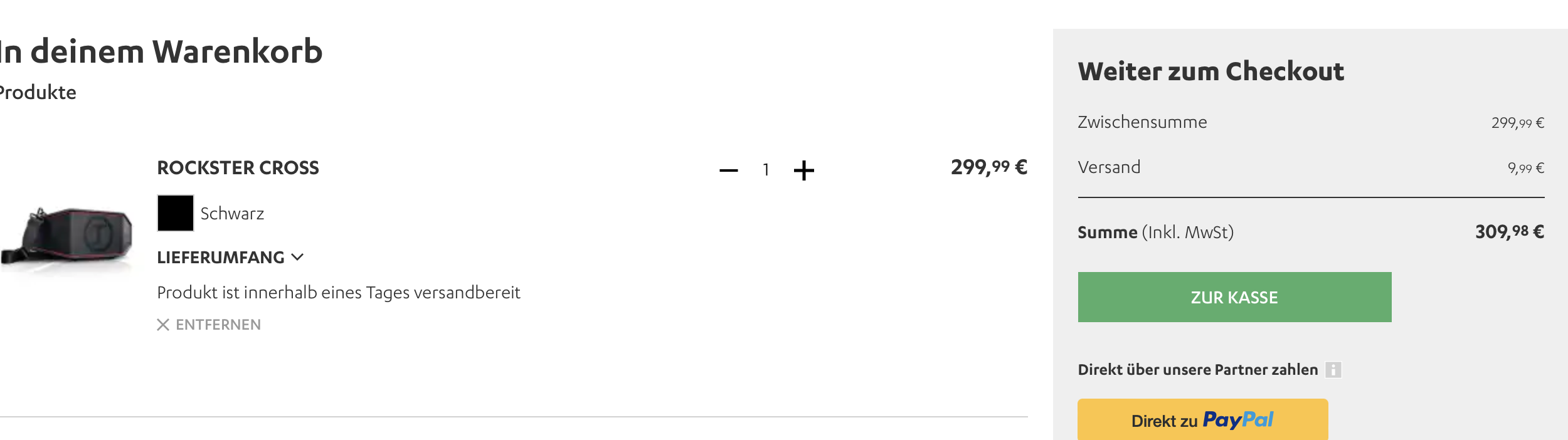 Angebot 3: JBL Partybox 110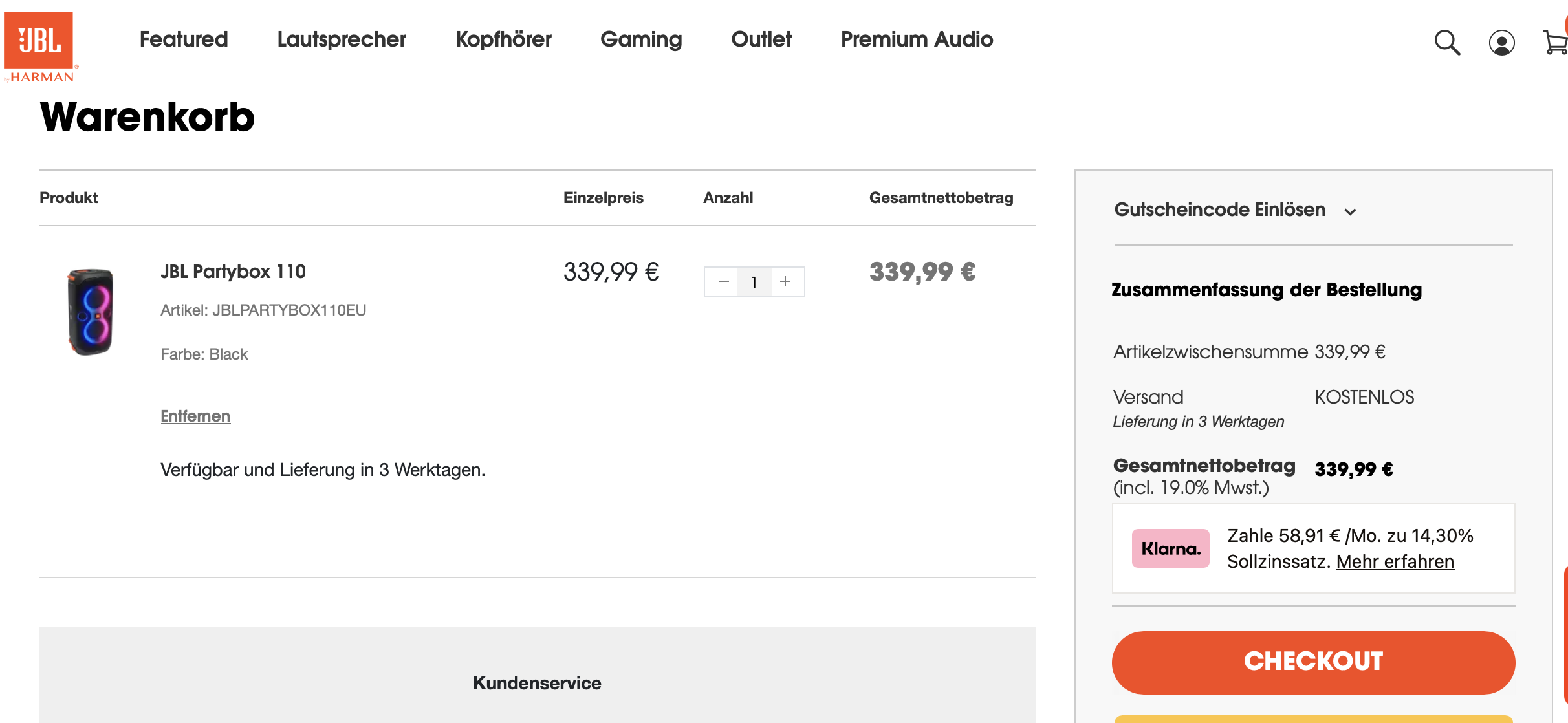 Leistung. 160 WPreis inkl. MwSt.: 339,99 Euro